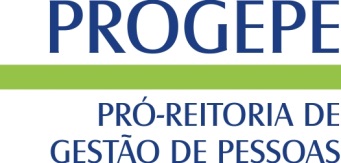                           MINISTÉRIO DA EDUCAÇÃO                      UNIVERSIDADE FEDERAL RURAL DO SEMI-ÁRIDO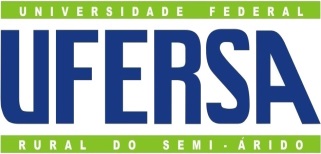                                                  PRÓ-REITORIA DE GESTÃO DE PESSOAS                           REQUERIMENTO DE AFASTAMENTO PARCIAL PROCEDIMENTOSPreencher, imprimir e assinar o presente formulário e protocolar Processo nas unidades competentes com a seguinte documentação, de acordo com a RESOLUÇÃO CONSAD/UFERSA N° 003/2018: Comprovante de matrícula ou Declaração da Instituição de Ensino especificando o curso, a duração do período letivo, turno e horário das aulas e atividades;Plano individual de trabalho devidamente registrado no SIGRH;Portaria ou Ordem de Serviço que indique horário de expediente da Unidade de lotação (no caso de servidor técnico-administrativo em unidade com jornada flexibilizada);Cópia do Ranking da Unidade de Lotação;Parecer da chefia imediata.